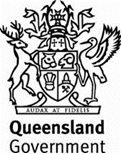 Annexure MRTS26.1Annexure MRTS26.1Annexure MRTS26.1Manufacture of Fibre Reinforced
Concrete Drainage PipesManufacture of Fibre Reinforced
Concrete Drainage PipesManufacture of Fibre Reinforced
Concrete Drainage PipesSpecific Contract RequirementsSpecific Contract RequirementsSpecific Contract RequirementsContract Number Contract Number Note:Clause references within brackets in this Annexure refer to Clauses in the parent Technical Specification MRTS26 unless otherwise noted.Clause 1 in this Annexure will be completed by the Designer under the Contract.Clause references within brackets in this Annexure refer to Clauses in the parent Technical Specification MRTS26 unless otherwise noted.Clause 1 in this Annexure will be completed by the Designer under the Contract.Clause references within brackets in this Annexure refer to Clauses in the parent Technical Specification MRTS26 unless otherwise noted.Clause 1 in this Annexure will be completed by the Designer under the Contract.Additional Construction Loads (Clause 5.5.1)If applicable, additional construction loads and or combinations of construction loads and fill heights considered by the designer in addition to those nominated in MRTS26 shall be as listed belowAdditional Construction Loads (Clause 5.5.1)If applicable, additional construction loads and or combinations of construction loads and fill heights considered by the designer in addition to those nominated in MRTS26 shall be as listed belowThe following amendments shall be applied to the SpecificationThe following amendments shall be applied to the SpecificationClause 1 IntroductionClause 1 IntroductionThe following paragraph shall be added after the first paragraph of Clause 1:"Pipes shall be designed, manufactured and installed in accordance with AS 4139 Fibre-reinforced concrete pipes and fittings and AS/NZS 3725 Design for installation of buried concrete pipes except where modified by this Specification".Clause 2 Administrative RequirementsClause 2 Administrative RequirementsThe following paragraph shall be added after the first paragraph of Clause 2:"Eligibility and capability to supply to this specification and accompanying annexure shall be satisfied by the submission of a current registered supplier certificate."Clause 5 DesignClause 5 DesignThe following paragraph shall be added after the first paragraph of Clause 5:"Design drawings shall identify pipe class, diameter, and assumed construction load case(s)."Clause 5.2 Design internal diameterThe entire text within Clause 5.2 shall be deleted and replaced by the following text:"The internal diameter as defined in AS 4139 shall not be less than 95% of the nominal internal diameter specified on the drawings for pipe classes up to and including Class 4. Designers selecting pipes of Class greater than 4 shall use the manufacturer’s dimensions to check if the internal diameter is sufficient for the hydraulic performance required.Where the internal diameter does not meet these requirements, an alternative internal diameter may be submitted to the Administrator for approval. Drawings or tabulations showing the alternative internal diameter shall be submitted not less than three weeks before supply of pipes is due to commence. Milestone No pipes of an alternative internal diameter shall be supplied until written approval is granted by the Administrator. Hold Point 1Clause 5.5 Design for InstallationThe entire text within Clause 5.5 shall be deleted and replaced by the following text:“Fibre-reinforced concrete pipes shall be designed for installation in accordance with AS/NZS 3725. Construction load cases shall be considered in accordance with Clause 5.5.1.Designs already completed to AS 5100.2 shall be deemed to comply with these requirements.”Clause 5.5.1 Construction LoadsNote: Reference to Appendix A, Figures A1 and A2 of MRTS26 in the commentary is no longer valid.Clause 5.5.2 Road vehicle loadsDelete commentaryClause 7 ManufactureClause 7 ManufactureDelete dot point (b) and (c) and add the following text below dot point (a):“Load testing of non standard pipes ordered for specific projects shall be a Witness Point 1”Clause 8 Information to be supplied at deliveryClause 8.1 GeneralThe entire text within Clause 8.1 shall be deleted and replaced by the following text:"Information supplied on delivery shall be as listed in Clause A2 of AS 4139."Clause 8.2 Prior to delivery of pipes to the siteDelete entire sectionNote: Milestone and Hold Point 2 are removed from this ClauseClause 8.3 With the delivery of each batch of pipesDelete entire sectionNote: Hold Point 3 is removed from this ClauseClause 10 Product markingClause 10 Product markingThe entire text within Clause 10 shall be deleted and replaced by the following text:"Pipes shall be marked in accordance with AS 4139."Clause 11 InstallationClause 11 InstallationThe entire text within Clause 11 shall be deleted and replaced by the following text:"Pipes shall be installed as specified in MRTS03 Drainage, Retaining Structures and Protective Treatments.The maximum angle of deflection of joints for pipes is two degrees.Pipes shall be installed in accordance with MRTS03, the nominated loading and installation conditions in Clause 5.5 of this Specification and as detailed in Annexure MRTS26.1In accordance with MRTS03 Drainage, Retaining Structures and Protective Treatments, Clause 12.3.1, ‘General’, the construction loads to be placed on the pipe shall be checked by the contractor. If the Contractor chooses heavier plant and/or less cover than that indicated on the drawings, the selected pipe class and installation technique must be certified by the contractor’s RPEQ Design Engineer.For the specified pipe class and size, the contractor shall progressively backfill the pipe using the fill depth and construction equipment permissible in Table B1 of AS/NZS 3725.As-built drawings shall identify as-constructed pipe class and diameter.”Appendix ADelete entire section.Additional amendments to SpecificationThe following modified requirements shall apply.Additional amendments to SpecificationThe following modified requirements shall apply.